IK 19Сдвоенный кроссовер(инструкция по сборке)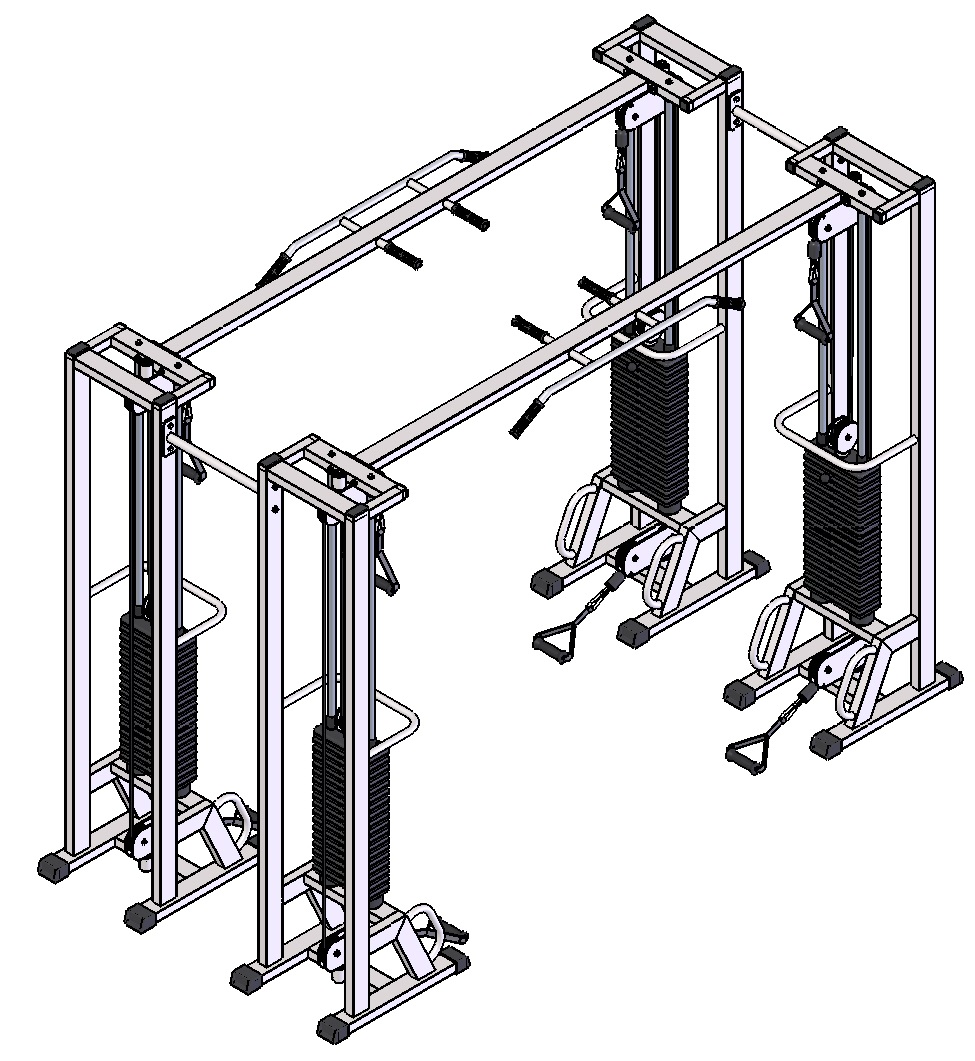 Комплект поставкиПримечание: у данного тренажера три варианта исполнения: стяжка 500 мм, 750 мм, 1000 мм..Скрутите между собой  левую (3) и правую (4) рамы при помощи стяжки (5) и комплекта крепежа: болт М10х60 (9), гайка М10 (11), шайба D10 (15). Затем скрутите между собой сдвоенные рамы при помощи перемычек (2) и комплекта крепежа: болт М10х100 (10), гайка М10 (11), шайба D10 (15) (рис.1).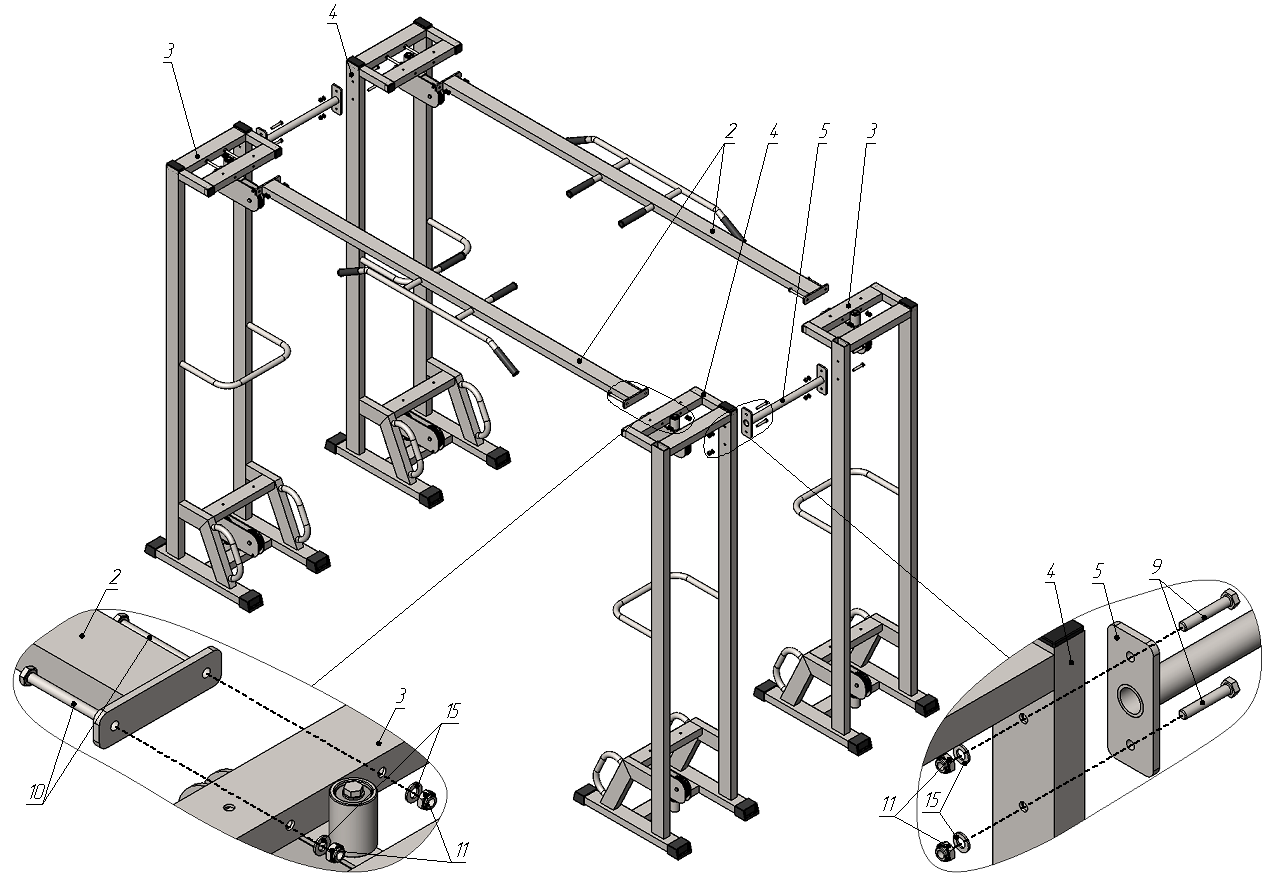 Рис.1 К раме грузоблоков (4) прикрутите демпфера (18) комплектом крепежа: болт М10х50 (8), шайба D10 (15); в демпфера (18) вставьте направляющие (6), наклонив направляющие, поочередно наденьте грузоблоки 5 кг (17); следом наденьте верхний груз с флейтой (16); сверху на направляющие (6) наденьте центрирующие втулки (7). Затем через отверстия в раме (4) вкрутите во втулки (7) комплект крепежа: болт М10х50 (8); шайба D10 (15). При помощи фиксатора (21) установите необходимую Вам нагрузку (рис.2).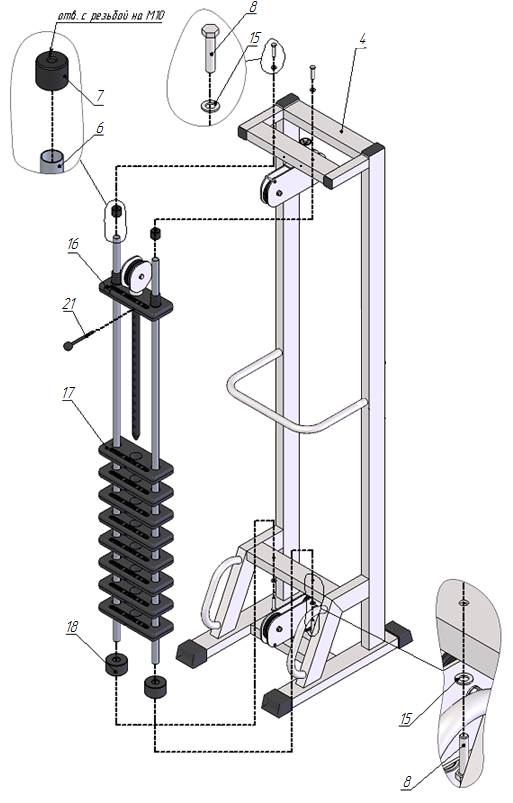 Рис.2Возьмите один конец шнура (22) и проденьте его через отверстие в стопоре (20); затем вложите шнур в зажим «Duplex» (12), обогнув болты зажима с одной стороны; далее вытяните шнур посильнее и сделайте петлю, вложите в нее коуш (14); вернитесь в зажим (12), снова обогнув болты, но с другой стороны. Затяните как можно сильнее планку зажима (12). Зажим (12) со шнуром вставьте в полость стопора (20). Зафиксированный конец шнура скрепите с ручкой тяги (1) при помощи карабина (13). Свободный конец шнура (22) пропустите согласно схеме и повторите последовательность операций, указанных выше (рис.3). 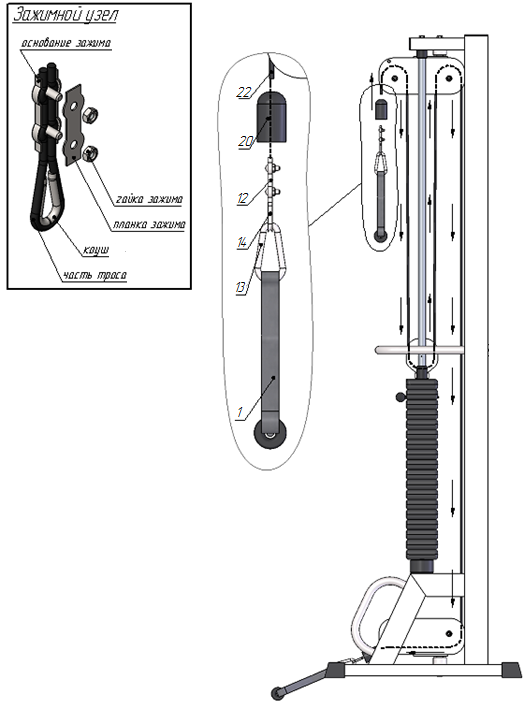 Рис.3На все болтовые соединения наденьте колпак М10 (19) с двух сторон.IK 907sp Ручка тяги закрытая8 шт.Перемычка между рамами2 шт.Рама слева2 шт.Рама справа2 шт.Стяжка 5002 шт.Направляющая8 шт.Втулка центрирующая8 шт.Болт М10х5016 шт.Болт М10х60 8 шт.Болт М10х100 8 шт.Гайка М10 самоконтрящаяся16 шт.Зажим для троса «Duplex»8 шт.Карабин пожарный 8х80 тип С8 шт.Коуш стальной 8 шт.Шайба D10 32 шт.Верхний груз4 шт.Груз 5 кг60 шт.Демпфер8 шт.Колпак декоративный  М10 S-17100 шт.Стопор троса8 шт.Фиксатор для грузоблоков4 шт.Шнур плетенный полиамидный 16-тирядный D=8 мм4 шт.